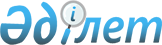 Об утверждении инструкции по организации антитеррористической защиты объектов водного хозяйства, уязвимых в террористическом отношенииПриказ Министра экологии и природных ресурсов Республики Казахстан от 15 февраля 2023 года № 45. Зарегистрирован в Министерстве юстиции Республики Казахстан 17 февраля 2023 года № 31923       В соответствии с пунктом 1 статьи 10-2 Закона Республики Казахстан "О противодействии терроризму" ПРИКАЗЫВАЮ:       1. Утвердить прилагаемую инструкцию по организации антитеррористической защиты объектов водного хозяйства, уязвимых в террористическом отношении.      2. Управлению по мобилизационной подготовке и гражданской обороне Министерства экологии и природных ресурсов Республики Казахстан в установленном законодательством Республики Казахстан порядке обеспечить:      1) государственную регистрацию настоящего приказа в Министерстве юстиции Республики Казахстан;      2) размещение настоящего приказа на интернет-ресурсе Министерства экологии и природных ресурсов Республики Казахстан после его официального опубликования;      3) в течение десяти рабочих дней после государственной регистрации настоящего приказа в Министерстве юстиции Республики Казахстан представление в Департамент юридической службы Министерства экологии и природных ресурсов Республики Казахстан сведений об исполнении мероприятий, предусмотренных подпунктами 1) и 2) настоящего пункта.      3. Контроль за исполнением настоящего приказа возложить на Вице-министра экологии и природных ресурсов Республики Казахстан курирующего вопросы водного хозяйства.      4. Настоящий приказ вводится в действие по истечении десяти календарных дней со дня его опубликования.       "СОГЛАСОВАН"Министерство внутренних делРеспублики Казахстан       "СОГЛАСОВАН"Комитет Национальной БезопасностиРеспублики Казахстан Инструкция по организации антитеррористической защиты объектов водного хозяйства, уязвимых в террористическом отношении Глава 1. Общие положения       1. Настоящая Инструкция по организации антитеррористической защиты объектов водного хозяйства, уязвимых в террористическом отношении (далее – Инструкция), разработана в соответствии с пунктом 1 статьи 10-2 Закона Республики Казахстан "О противодействии терроризму" и детализирует требования по организации антитеррористической защиты объектов водного хозяйства, уязвимых в террористическом отношении.       2. Настоящая Инструкция распространяется на объекты водного хозяйства (гидротехнические сооружения – гидроузлы, шлюзы, плотины, используемые для управления водными ресурсами), отнесенные к объектам уязвимым в террористическом отношении в соответствии с постановлением Правительством Республики Казахстан от 12 апреля 2021 года № 234 "Об утверждении Правил и критериев отнесения объектов к уязвимым в террористическом отношении" (далее – объекты водного хозяйства).      3. Настоящая Инструкция предназначена для использования руководителями, собственниками, владельцами объектов водного хозяйства, работниками, обеспечивающими проведение мероприятий по антитеррористической защищенности объектов водного хозяйства, при организации их антитеррористической защиты, а также для контролирующих и исполнительных органов при изучении и проверке состояния антитеррористической защищенности объектов водного хозяйства.      Настоящая Инструкция не распространяется на объекты водного хозяйства (гидротехнические сооружения – гидроузлы, шлюзы, плотины, используемые для управления водными ресурсами), мероприятия по обеспечению антитеррористической защищенности которых регламентированы иными инструкциями по организации антитеррористической защиты объектов, уязвимых в террористическом отношении, утвержденными первыми руководителями государственных органов, в введении которых данные объекты находятся.      4. В настоящей Инструкции используются следующие основные понятия и термины:      1) система связи – совокупность технических средств и специально выделенных каналов связи, предназначенных для передачи (обмена) информации (информацией), оперативного управления деятельностью служб охраны объекта;      2) контрольно-пропускной пункт – специально оборудованное место, предназначенное для обеспечения контроля, пропуска, досмотра людей и транспортных средств;      3) система видеонаблюдения – совокупность функционирующих видеоканалов, программных и технических средств записи и хранения видеоданных, а также программных и (или) технических средств управления, осуществляющих информационный обмен между собой;      4) плотина – подпорное гидротехническое сооружение на водотоке для подъема уровня воды и (или) создания водохранилища;      5) безопасность плотины – состояние защищенности плотины от катастрофического разрушения;      6) авария гидротехнического сооружения – разрушение или повреждение гидротехнического сооружения, вызванные непредвиденными ситуациями и сопровождаемые неконтролируемым сбросом воды или жидких стоков из хранилищ. Опасное техногенное происшествие, создающее угрозу жизни и здоровью людей, приводящее к разрушению зданий, сооружений, оборудования и коммуникаций, нарушению производственных и транспортных процессов, нанесению ущерба окружающей природной среде;      7) безопасность гидротехнических сооружений – свойство гидротехнических сооружений, позволяющее обеспечить защиту жизни, здоровья и законных интересов людей, окружающей среды и хозяйственных объектов;      8) гидротехнические сооружения – инженерные сооружения, используемые для управления водными ресурсами, подачи воды водопользователям, водоснабжения и водоотведения, предупреждения вредного воздействия вод;      9) кризисная ситуация – ситуация, которая характеризуется резкой сменой состояния защищенности объекта, протекающая в течение короткого времени, при котором несвоевременное принятие экстренных мер может привести к возникновению чрезвычайной ситуации;      10) система освещения – совокупность технических средств, позволяющих обеспечить необходимый уровень освещенности для системы видеонаблюдения, видимость людей и транспортных средств на объекте в темное время суток;      11) инженерно-техническая укрепленность – конструктивные элементы, инженерные, технические средства и (или) их совокупность, обеспечивающие необходимое противодействие несанкционированному проникновению на объект либо его части;      12) система контроля и управления доступом – совокупность технически совместимых аппаратных средств и (или) программного обеспечения, предназначенных для контроля доступа, разграничения прав на вход и (или) выход на объект и (или) его отдельные зоны персонала и посетителей, сбора и хранения информации;      13) критическая зона –помещение, участки и конструктивные элементы, разрушение которых в результате акта терроризма может привести к существенному нарушению нормального функционирования объекта, его существенному повреждению или аварии на нем;      14) участки повышенной опасности объекта – участки местности по периметру объекта, пригодные для проезда автотранспортных средств на высокой скорости до потенциально опасных участков объекта;      15) периметр объекта – граница объекта согласно правоустанавливающим документам;      16) учебные (профилактические) мероприятия – превентивные способы обучения персонала и охраны, реализуемые в виде инструктажей и занятий в целях привития навыков первичного реагирования;      17) пропускной режим – совокупность правил, регламентирующих установленный порядок, исключающий возможность несанкционированного входа (выхода) лиц, въезда (выезда) транспортных средств, вноса (выноса), ввоза (вывоза) имущества;      18) вредное воздействие вод – наводнение, затопление, подтопление и иное отрицательное влияние вод, обуславливающие наступление или угрозу возникновения чрезвычайных ситуаций природного и техногенного характера;      19) водные объекты – сосредоточения вод в рельефах поверхности суши и недрах земли, имеющие границы, объем и водный режим (моря, реки, приравненные к ним каналы, озера, ледники и другие поверхностные и подземные водные объекты;      20) охрана водных объектов – деятельность, направленная на сохранение, восстановление и воспроизводство водных объектов, а также на недопущение вредного воздействия вод;      21) водные ресурсы – запасы поверхностных и подземных вод, сосредоточенных в водных объектах, которые используются или могут быть использованы;      22) водозаборное сооружение – комплекс сооружений и устройств для забора воды из водных объектов;      23) гидроузел – группа технологически связанных гидротехнических сооружений различного назначения, расположенных в одном створе;      24) водное хозяйство – отрасль экономики, связанная с использованием, охраной и воспроизводством водных объектов;      25) объекты водного хозяйства – гидротехнические сооружения: гидроузлы, шлюзы, плотины и так далее, используемые для управления водными ресурсами и так далее;      26) противотаранные устройства (заграждения) – инженерно-технические изделия, предназначенные для принудительного замедления и (или) остановки транспортных средств;      27) паспорт антитеррористической защищенности – информационно-справочный документ, содержащий общие и инженерно-технические сведения об объекте, отражающие состояние его антитеррористической защищенности, и предназначенный для планирования мероприятий по предупреждению, пресечению, минимизации и (или) ликвидации последствий актов терроризма на объекте, уязвимом в террористическом отношении;      28) система охранная телевизионная – система видеонаблюдения, представляющая собой телевизионную систему замкнутого типа, предназначенную для выявления и фиксирования нарушений;      29) створ – участок реки, на котором располагаются сооружения гидроузла;      30) система оповещения – совокупность технических средств, предназначенных для оперативного информирования (светового и (или) звукового оповещения) находящихся на объекте, уязвимом в террористическом отношении, лиц о тревоге при чрезвычайных происшествиях (аварии, пожаре, стихийном бедствии, нападении, акте терроризма) и действиях в сложившейся обстановке;      31). субъекты охранной деятельности – это специализированные охранные подразделения органов внутренних дел Республики Казахстан и частные охранные организации;      5. Инструкция детализирует общие подходы к обеспечению защищенности объектов водного хозяйства, в том числе их инженерно-технической укрепленности, порядку организации охраны, осуществления пропускного и внутриобъектного режимов, а также ведению соответствующей документации.       6. Пользователь при эксплуатации объектов водного хозяйства, уязвимых в террористическом отношении, вне зависимости от формы собственности обеспечивает соблюдение Требований к организации антитеррористической защиты объектов, уязвимых в террористическом отношении, утвержденных постановлением Правительства Республики Казахстан от 6 мая 2021 года № 305 (далее – Требования), а также настоящей Инструкции.      7. Воспрепятствование совершению акта терроризма (снижение риска совершения акта терроризма) на объектах водного хозяйствования обеспечивается путем выполнения комплекса мер и соблюдении необходимых условий, включающих в себя:      1) определение возможных причин и условий, способствующих совершению акта терроризма на объекте и их устранением;      2) определение потенциально опасных участков объекта;      3) организация охраны потенциально опасных участков объекта;      4) оборудование потенциально опасных участков объекта необходимым инженерно-техническим оборудованием (приборы видеонаблюдения, ограждение опасного участка, противотаранные устройства), обеспечивающим проход на территорию потенциально опасных участков объекта в установленных местах, и контроль за действиями лиц, находящихся на охраняемой территории;      5) обеспечение пропускного пункта приборами и оборудованием, предназначенными для выявления запрещенных веществ;      6) организация подготовки (обучения) персонала объектов и сотрудников субъектов охранной деятельности к первичному реагированию на угрозы совершения акта терроризма (выявление признаков совершения акта терроризма, информирование об этом руководства, органы внутренних дел и (или) специальных государственных органов);      7) определение перечня должностных лиц, имеющих возможность въезда на охраняемую территорию, с учетом порядка их допуска;      8) контроль за соблюдением требований обеспечения антитеррористической защищенности.      8. Минимизация и (или) ликвидация последствий возможных террористических угроз на объектах водного хозяйства обеспечивается путем выполнения комплекса мер и соблюдения необходимых условий, включающих в себя:      1) своевременное информирование органов национальной безопасности и (или) внутренних дел Республики Казахстан о совершенном акте терроризма;      2) участие персонала объекта водного хозяйства в учениях, тренировках и экспериментах по вопросам реагирования на террористические проявления, а также минимизации и (или) ликвидации угроз техногенного характера, возникших в результате совершенного акта терроризма, при проведении их уполномоченными государственными органами и организациями, органами оперативного управления;      3) обучение персонала объекта водного хозяйства и сотрудников субъектов охранной деятельности навыкам первичного реагирования на угрозы террористического характера;      4) организацию оповещения и эвакуации персонала и посетителей в случае совершения акта терроризма на объекте водного хозяйства;      5) своевременное составление и поддержание в актуальном состоянии паспорта антитеррористической защищенности объекта водного хозяйства, и обеспечение его надлежащего хранения;      6) формирование сил и средств, необходимых для организации мер первичного реагирования, направленных на ликвидацию и минимизацию последствий акта терроризма, кроме случаев, прямо угрожающих жизни и здоровью людей, до прибытия основных спасательных, аварийных и иных служб;      7) подготовка и организация экстренных мер по обеспечению безопасности систем жизнеобеспечения и безопасности объекта водного хозяйства (водоснабжения, электроснабжения, газового оборудования, пожаротушения), персонала и посетителей объекта водного хозяйства, определение путей эвакуации, обеспечение персонала средствами защиты, определение лиц за указанные участки деятельности. Глава 2. Требования к организации пропускного режима      9. Пропускной режим предназначен для:      1) организации санкционированного допуска лиц и транспортных средств на территорию объекта водного хозяйства;      2) выявления лиц с противоправными намерениями, а также предметов и веществ, которые могут быть использованы для их реализации;      3) охраны территории объекта водного хозяйства, защита потенциально опасных участков объекта водного хозяйства и его критических зон, в том числе недопущение бесконтрольного пребывания на них посторонних лиц.       10. Организация пропускного режима на объектах водного хозяйства, осуществляется в соответствии с Правилами определения объектов, подлежащих государственной охране, утвержденными постановлением Правительства Республики Казахстан от 7 октября 2011 года № 1151 "Некоторые вопросы объектов, подлежащих государственной охране" (далее – постановления Правительства № 1151).      Пропускной режим на объектах подлежащих государственной охране, осуществляется в порядке по обеспечению пропускного и внутриобъектового режима, устанавливаемый соответствующим уполномоченным государственным органом, ведомством и подразделением, осуществляющий государственную охрану.      Организация пропускного режима на объектах водного хозяйства, не подлежащие государственной охране, осуществляется в соответствии с настоящей Инструкции.      11. Пропуск на потенциально опасные участки объектов водного хозяйства осуществляется согласно установленному перечню лиц, утверждаемому руководством режимного объекта, обеспечивающего функционирование и безопасность объекта.      Пропуск иных лиц на потенциально опасные участки объектов водного хозяйства осуществляются с разрешения должностного лица, организующего пропускной режим на охраняемой территории данного объекта.      12. Основными мероприятиями по обеспечению пропускного режима на объектах водного хозяйства являются:      1) проверка у лиц, прибывших на объект, документов, удостоверяющих их личность, а также документов, дающих возможность на вход (выход) лиц, въезд (выезд) транспортных средств, внос (вынос), ввоз (вывоз) имущества;      2) проведение осмотра и досмотра транспортных средств при их въезде (выезде);      3) проведение визуального осмотра охраняемой территорий и ограждения на наличие посторонних лиц и неизвестных предметов;      4) задержание лиц, проникших на охраняемую территорию незаконным путем, до выявления обстоятельств и вызов сотрудников органов внутренних дел;      5) обеспечение порядка на охраняемой территорий, применение физической силы, специальных средств и/или служебного оружия против лиц, совершающих явное нападение на объект водного хозяйства или другие противоправные действия, угрожающие жизни людей или безопасности объекта водного хозяйства, в соответствии с требованиями Законов Республики Казахстан "О государственном контроле за оборотом отдельных видов оружия" и "Об охранной деятельности";      6) оперативное реагирование на предпосылки акта терроризма (попытка провести на территорию запрещенные предметы, появление вблизи объекта подозрительных лиц) и доведение необходимой информации до органов внутренних дел.      13. Для непосредственной организации пропускного режима на охраняемой территории собственник, владелец или руководитель объекта определяет должностное лицо, организующего пропускной режим, и подразделение, поддерживающее соответствующий пропускной режим.      14. Должностное лицо, организующего пропускной режим, назначается из числа штатных сотрудников объекта, имеющих полномочия по даче указаний и распоряжений от имени руководства объекта по вопросам пропускного режима.      15. В подразделение, поддерживающий соответствующий пропускной режим, назначаются штатные сотрудники объекта. Окончательное решение о привлечении сотрудника к мероприятиям по обеспечению пропускного режима объекта принимается руководителем объекта.      16. Состав подразделения, обеспечивающего пропускной режим, предусматривает заступление на дежурство необходимого количества сотрудников в зависимости от охраняемой территории, но не менее двух сотрудников, а также наличие не менее трех смен.      17. Заступления на дежурство и мероприятия по приему и передаче дежурства определяется руководителем объекта.      18. В целях обеспечения пропускного режима руководство объектов водного хозяйства, не подлежащих государственной охране, может заключить договор об оказании охранных услуг с частными охранными организациями, имеющими соответствующую лицензию на охрану объектов, уязвимых в террористическом отношении.      В случае заключения договора об оказании охранных услуг с субъектом охранной деятельности в договоре указываются условия субъекта охранной деятельности по обеспечению антитеррористической защищенности объекта. Глава 3. Требования к организации профилактических и учебных мероприятий       19. Профилактические и учебные мероприятия проводятся с целью доведения до сотрудников объектов водного хозяйства об основных особенностях объекта, возможных последствиях в случае совершения акта терроризма на нем, порядка проведения мероприятий по предотвращению актов терроризма и недопущения проникновения на территорию объекта посторонних лиц, а также об ответственности за упущения при исполнении служебных обязанностей, если по их вине допущено совершение акта терроризма по вариантам тематик занятий согласно приложению 1 к настоящей Инструкции.      20. Учебные мероприятия организуются собственниками, владельцами, руководителями с персоналом объектов, а также руководителями субъектов охранной деятельности с привлекаемыми к охране объекта работниками.      Занятия с сотрудниками могут проводиться индивидуально или с группой работников однотипных объектов в виде лекции, инструктажа, тренировок с выполнением практических действий, также с использованием видео уроков.      21. Учебные мероприятия обеспечивают обучение персонала выявлению подозрительных лиц и предметов, действиям в условиях совершения или угрозы совершения акта терроризма по предотвращению или минимизации ущерба, способам защиты от его последствий, безопасной и своевременной эвакуации с объекта посетителей и персонала.      22. В ходе теоретических занятий (лекций) доводится необходимая информация (требования регламентирующих нормативно-правовых актов, инструкций, алгоритм действий, особенности объекта водного хозяйства), а в ходе практических занятий отрабатываются действия персонала:      1) по проведению безопасной и беспрепятственной эвакуации;      2) в случае угрозы акта терроризма;      3) при обнаружении на объекте подозрительных лиц и предметов, а также иных сценариев совершения актов терроризма, характерных для объекта.      23. Во время инструктажа до персонала доводятся наиболее вероятные для объекта характер и специфика террористических угроз и правила поведения при их возникновении, способы минимизации и ликвидации последствий.      24. С сотрудниками, привлекаемыми к мероприятиям по обеспечению пропускного режима объекта, проводятся дополнительные занятия по приобретению и (или) совершенствованию навыков использования инженерно-технических средств антитеррористической защиты, технике осмотра посетителей и автотранспортных средств, выявлению возможных мест закладки взрывных устройств.      25. По характеру и времени проведения инструктаж подразделяется на: плановый и внеплановый.      Плановый инструктаж проводится не реже одного раза в год согласно приложению 3 к настоящей Инструкции, а с сезонными работниками перед началом сезонных работ.      Внеплановый инструктаж проводится собственниками, владельцами, руководителями или иными должностными лицами объектов, руководителями субъектов охранной деятельности либо представителями государственных органов, задействованных в проводимых учениях, тренировках и экспериментах в случаях:      1) введения в регионе, где находится объект, уровня террористической опасности;      2) наличия информации о возможной угрозе совершения акта терроризма;      3) подготовки к учениям, тренировкам, экспериментам;      4) подготовки к проведению охранных мероприятий.      Внеплановый инструктаж проводится индивидуально или с группой работников. Содержание внепланового инструктажа определяется в каждом конкретном случае в зависимости от причин и обстоятельств, вызвавших необходимость его проведения.      26. Практические и теоретические занятия проводятся в соответствии с графиком проведения, утвержденным собственником, владельцем, руководителем объекта водного хозяйства (руководителем субъекта охранной деятельности) с периодичностью не реже одного раза в год.      27. Со всеми сотрудниками, впервые принятыми на работу, проводятся занятия по ознакомлению с требованиями о запрете разглашений информаций по порядку охраны объекта водного хозяйства и другой информации, которая может быть использована для совершения акта терроризма, порядку действии при нападении на объект.      28. Инструктаж с сотрудниками, заступающими на дежурство по организации пропускного режима, проводятся не реже одного раза в месяц. Также в обязательном порядке должны проходить инструктаж лиц, прибывшие из отпусков, командировок и излечения сроком более 10 суток.      29. Тренировки с выполнением практических действий сотрудников при угрозе нападения или его совершении проводятся не менее одного раза в месяц с каждым составом дежурной смены.      30. На объектах водного хозяйства, в качестве профилактического мероприятия, оперативными штабами по борьбе с терроризмом проводятся эксперименты, направленные на оценку пропускного режима, готовности объектов водного хозяйства, а также субъектов, осуществляющих охранную деятельность на них, к воспрепятствованию совершения акта терроризма, обеспечению минимизации и ликвидации последствий.      31. О проведении инструктажей и занятий производится запись в журнале учета учебных мероприятий по антитеррористической защите согласно приложению 2 настоящей Инструкции.      Для объектов с большим количеством персонала (более 20 человек) документирование проведения указанных мероприятий может осуществляться в виде протокола или справки. Глава 4. Требования к организации взаимодействия по вопросам реагирования на террористические проявления, а также ликвидации угроз техногенного характера, возникших в результате совершенного акта терроризма      32. Собственники, владельцы, руководители объектов водного хозяйства при получении информации об угрозе совершения или о совершении акта терроризма на объекте (в том числе анонимного характера) незамедлительно лично или через уполномоченного им лицом посредством имеющихся в его распоряжении средств связи доводит (дублирует) информацию в территориальные органы национальной безопасности, внутренних дел, а также государственному органу (организации), в ведении которого находится объект.      33. При представлении информации с помощью средств телефонной связи или радиосвязи лицо, передающее информацию, представляется назвав свои фамилию, имя, отчество (при наличии), должность, наименование объекта, и сообщает имеющуюся информацию об угрозе совершения или о совершении акта терроризма на объекте.      34. К угрозе совершения акта терроризма на объект водного хозяйства относятся:      получение (в том числе анонимно) сообщения о готовящемся акте терроризма на объект;      попытки незаконного заноса (завоза) на охраняемую территорию запрещенных веществ;      обнаружение на территории объекта заложенных устройств или веществ неизвестного предназначения;      сбор возле объекта водного хозяйства группы неизвестных подозрительных лиц, не реагирующих на замечания сотрудников объекта;      другие подозрительные действия гражданских лиц возле объекта, если по мнению сотрудников, обеспечивающих безопасность объекта, это может являться подготовительными мероприятиями к акту терроризма.      35. Руководителям объектов водного хозяйства или уполномоченным ими лицам после доведения информации до государственных органов следует немедленно прибыть на объект и представиться сотрудникам органов внутренних дел, прибывшим для предотвращения акта терроризма или ликвидации ее последствии и оказывать им помощь в предоставлении необходимой для проведения антитеррористической операции информации.      36. В случае совершения акта терроризма или возникновения кризисных ситуаций в рабочее время назначается должностное лицо за организацию первичных мер реагирования, назначенное руководителем объекта водного хозяйства по обеспечению безопасности объекта.      37. В случае совершения акта терроризма или возникновения кризисных ситуаций в нерабочее время назначается старший дежурной смены за организацию первичных мер реагирования, который до прибытия руководства объекта или представителей органов внутренних дел, прибывавших для ликвидации кризисной ситуации, организует выполнение первичных мер реагирования.       38. При установлении уровней террористической опасности, осуществляемом в соответствии с Указом Президента Республики Казахстан от 9 августа 2013 года № 611 "Об утверждении Правил организации и функционирования государственной системы мониторинга информации и оповещения населения о возникновении угрозы акта терроризма" собственниками, владельцами, руководителями или иными должностными лицами объектов водного хозяйства могут применяться следующие меры безопасности:      1) при "желтом" уровне террористической опасности:      усиление пропускного режима на объекте;      проверка и обеспечение работоспособности систем безопасности, оповещения, видеонаблюдения и охранной сигнализации;      досмотр посетителей, персонала и транспортных средств, с использованием специальных технических средств;      инструктаж субъектов охранной деятельности, заключивших договор об оказании охранных услуг, персонала, служащих и работников объектов, осуществляющих функции по локализации кризисных ситуаций, с привлечением в зависимости от полученной информации специалистов в соответствующей сфере;      проведение учебных мероприятий с персоналом по действиям при совершении или угрозе совершения акта (актов) терроризма;      отработка вопросов экстренной эвакуации объектов, с определением мест временного нахождения эвакуированных людей, материальных ценностей и документации;      2) при "оранжевом" уровне террористической опасности (наряду с мерами, принимаемыми при установлении "желтого" уровня террористической опасности):      отработка совместных действий с уполномоченными государственными органами и организациями, оперативными штабами по борьбе с терроризмом по вопросам реагирования на акты терроризма, а также ликвидации угроз техногенного характера, возникших в результате совершенного акта терроризма;      приведение в состояние режима повышенной готовности субъектов охранной деятельности, заключивших договор об оказании охранных услуг, персонала, служащих и работников объектов, осуществляющих функции по локализации кризисных ситуаций;      3) при установлении "красного" уровня террористической опасности (наряду с мерами, применяемыми при введении "желтого" и "оранжевого" уровней террористической опасности):      принятие неотложных мер по спасению людей, содействие бесперебойной работе спасательных служб и формирований;      снижение уровня воды в водохранилищах (по согласованию с вышестоящим руководством и представителями органов внутренних дел, прибывавших для ликвидации кризисной ситуации);      приостановление охранной деятельности (после передачи охраны объекта водного хозяйства представителям органов внутренних дел, прибывавших для ликвидации кризисной ситуации). Глава 5. Требования к разработке и обращению паспорта антитеррористической защищенности объекта, уязвимого в террористическом отношении      39. На каждый объект, уязвимый в террористическом отношении, разрабатывается паспорт антитеррористической защищенности объекта, уязвимого в террористическом отношении.      Паспорт антитеррористической защищенности – информационно-справочный документ, содержащий общие и инженерно-технические сведения об объекте, отражающие состояние его антитеррористической защищенности, и предназначенный для планирования мероприятий по предупреждению, пресечению, минимизации и (или) ликвидации последствий актов терроризма на объекте, уязвимом в террористическом отношении.       40. Паспорт антитеррористической защищенности объекта (далее – паспорт) составляется согласно Типовому паспорту антитеррористической защищенности объектов, уязвимых в террористическом отношении, утвержденному постановлением Правительства Республики Казахстан от 12 ноября 2013 года № 1217, в двух экземплярах с одновременной разработкой электронного варианта.      При разработке паспорта, содержащего информацию с ограниченным доступом, необходимо соблюдать требования законодательства, предъявляемые к информации ограниченного распространения.      На объектах, где ведутся работы со сведениями, составляющими государственные секреты, паспорт разрабатывается в соответствии с настоящими Требованиями и с учетом Закона Республики Казахстан "О государственных секретах".      41. Собственник, владелец, руководитель объекта водного хозяйства назначает сотрудника, по разработку, хранение паспорта и своевременное обновление данных паспорта.      42. Проект паспорта составляется в течение 45 рабочих дней с момента получения собственником, владельцем, руководителем объекта соответствующего уведомления о включении объекта в перечень объектов, уязвимых в террористическом отношении, области, города республиканского значения, столицы (далее – территориальный перечень). В отдельных случаях по решению антитеррористической комиссии могут быть установлены иные сроки составления паспорта с учетом сложности объекта.      Проект паспорта направляется на согласование в территориальные органы внутренних дел Республики Казахстан в течение десяти календарных дней после составления.      Срок согласования проекта паспорта не превышать 15 рабочих дней.      В течение 10 рабочих дней после согласования паспорт утверждается (в том числе при его обновлении) собственником, владельцем или руководителем организации, подразделения организации, являющейся правообладателем объекта.      При составлении одним правообладателем паспорт утверждается руководителем объекта по согласованию с другими правообладателями объекта.      Количество копий (электронных копий) паспорта и их направление другим правообладателям объекта определяется письменным соглашением между их правообладателями.      43. Паспорт антитеррористической защищенности объекта подлежит обязательной регистрации в служебном делопроизводстве. В первом экземпляре документа должна быть информация кому были отправлены копии документа и за какими номерами.      44. Первый экземпляр паспорта (оригинал) хранится согласно требованиям, предъявляемым к организации работы с информацией с ограниченным доступом, у должностных лица или в подразделении объекта, определенного приказом руководителя организации, являющейся правообладателем объекта.      Второй экземпляр паспорта и электронный вариант паспорта (в формате PDF на электронном носителе информации) не позднее десяти календарных дней со дня его утверждения или корректировки направляются в территориальные подразделения органов внутренних дел Республики Казахстан для хранения.      45. Паспорт корректируется в случаях изменения:      1) прав собственности,      2) руководителя объекта;      3) наименования объекта;      4) основного предназначения объекта;      5) общей площади и периметра объекта, застройки прилегающей территории или после завершения капитального ремонта, реконструкции зданий (строений и сооружений) и инженерных систем, если были произведены изменения в конструкции;      6) потенциально опасных участков объекта;      7) технических средств, привлекаемых для обеспечения антитеррористической защищенности объекта.      46. Внесение корректив в паспорт осуществляется в течение 20 рабочих дней с момента возникновения причины его изменения. В отдельных случаях по решению антитеррористической комиссии могут устанавливаться иные сроки, исходя из сложности объекта и вносимых изменений.      В паспорт вносятся изменения, заверенные подписью руководителя организации, являющейся правообладателем объекта или лицом, уполномоченным организацией подписывать паспорт. Замене подлежат только те элементы паспорта, где произошли изменения. Одновременно информация о соответствующих изменениях за подписью руководителя организации, являющейся правообладателем объекта, направляется в органы внутренних дел Республики Казахстан для приобщения ко второму экземпляру паспорта.      47. Паспорт подлежит полной замене:      1) не реже одного раза в 5 лет;      2) в случае внесения корректив в более чем половину пунктов текста паспорта.      48. Собственник, владелец, руководитель объекта по запросу представителей республиканского, областного, города республиканского значения, столицы, района (города областного значения) и морского оперативного штаба по борьбе с терроризмом (далее – оперативный штаб) передает им паспорт объекта, выдача копии или самого паспорта представителю оперативного штаба осуществляется согласно требованиям, установленным для документов ограниченного распространения.      49. В целях обеспечения оперативной выдачи паспорта представителю оперативного штаба, на паспорт составляется опись в двух экземплярах. Один экземпляр описи вместе с паспортом, в случае необходимости, передается представителю оперативного штаба. Второй экземпляр описи остается у должностных лица, по хранению паспорта.      50. Утративший силу паспорт, подлежит уничтожению в комиссионном порядке с составлением соответствующего акта.      Акт остается в организации, являющейся правообладателем объекта.      Копия акта направляется по месту хранения второго экземпляра паспорта. Глава 6. Требования к оснащению объектов, уязвимых в террористическом отношении, инженерно-техническим оборудованием      51. В целях установления дифференцированных требований к антитеррористической защищенности объектов в зависимости от возможных последствий совершения акта терроризма и на основании его значимости для инфраструктуры и жизнеобеспечения проводится разделение объектов водного хозяйства на группы:      1-группа – объекты, разрушение которых может привести к чрезвычайным ситуациям глобального или регионального масштаба;      2-группа – объекты, разрушение которых может привести к чрезвычайным ситуациям местного масштаба.       Чрезвычайная ситуация классифицируется как чрезвычайная ситуация местного, глобального или регионального масштабов в соответствии с постановлением Правительства Республики Казахстан от 2 июля 2014 года № 756 "Об установлении классификации чрезвычайных ситуаций природного и техногенного характера".      Принадлежность объектов к группе рассматривается в отношении функционирующих (эксплуатируемых) объектов, при вводе объектов в эксплуатацию, а также в случае изменения характеристик объектов, которые могут повлиять на изменение ранее отнесенной группы.      Возможные последствия совершения акта терроризма на объекте определяются на основании прогнозных показателей о количестве людей, которые могут погибнуть или получить вред здоровью, и о возможном материальном ущербе.       52. Объекты 1 и 2-групп, подлежащие обязательной государственной охране оснащаются инженерно-техническим оборудованием в соответствии с Требованиями по инженерно-технической укрепленности объектов, подлежащих государственной охране, утвержденными постановлением Правительства Республики Казахстан от 7 октября 2011 года № 1151.      Объекты водного хозяйства, уязвимые в террористическом отношении, входящие во 2-ую группу и не включенные в Перечень объектов подлежащих государственной охране оснащаются инженерно-техническим оборудованием в соответствии с требованиями настоящей Инструкции.       При этом, в соответствии с пунктом 81 Требований к объектам уязвимых в террористическом отношении объекты водного хозяйства оснащаются инженерно-техническим оборудованием только на потенциально опасных участках объекта.      На направлениях, ведущим к этим участкам, обеспечивается наибольшая плотность инженерно-технического оснащения.      53. Для оснащения объектов водного хозяйства, уязвимых в террористическом отношении, используются следующие инженерно-технические средства:      1) по оборудованию периметра объекта:      ограждение периметра;      контрольно-пропускные пункты;      противотаранные устройства (для участков с повышенной опасностью);      средства ограничения доступа;      системы и средства охранного освещения;      зоны отторжения (по мере необходимости);      2) по контролю за обстановкой на объекте:      системы и средства связи;      системы и средства оповещения;      системы и средства охранной и тревожной сигнализации;      системы охранные телевизионные;      технические средства досмотра;      наблюдательные вышки;      3) обеспечивающие работу системы безопасности:      системы и средства резервного, бесперебойного электроснабжения.      Допускается оснащение объектов, уязвимых в террористическом отношении, иным инженерно-техническим оборудованием, прямо не указанным в настоящем пункте, но выполняющим те же задачи и функции или отвечающие тем же целям.      54. Потенциально опасные участи объектов водного хозяйства оборудуется по периметру ограждением, препятствующим свободному проходу лиц и проезду транспортных средств на объект и с объекта, в обход контрольно-пропускного пункта.      Ограждение является капитальным сооружением и строится по типовым проектам.      Ограждение должно иметь:      1) высоту и заглубленность в грунт, исключающие свободное преодоление и удовлетворяющие режимным условиям объекта;      2) простоту в конструкции, высокую прочность и долговечность;      3) отсутствие узлов и конструкций, облегчающих его преодоление.      Не допускается во внешнем ограждении наличие не запираемых дверей, ворот, калиток, а также лазов, проломов и других повреждений.      На участках с повышенной опасностью периметр может укрепляться путем установки противотаранных и (или) иных дополнительных заградительных устройств.      Кроме инженерно-технических конструкций периметр оснащается средствами освещения, связи и телевизионной системы наблюдения.      55. Количество контрольно-пропускных пунктов определяется в зависимости от количества подъездных дорог к объекту.      Автотранспортный контрольно-пропускной пункт располагаться вблизи контрольно-пропускного пункта для прохода людей.      Наружные ограждающие конструкции (стены и перекрытия) зданий (помещений) контрольно-пропускных пунктов должны быть устойчивыми к внешним воздействиям, включая действия противоправного характера, и иметь хороший обзор.      Контрольно-пропускной пункт оборудуется камерой хранения личных вещей посетителей, местом для досмотра, служебным помещением для размещения сотрудников подразделений охраны, техническими системами безопасности (концентраторами, пультами, видеоконтрольными устройствами охранного телевидения и другое), устройствами управления механизма открывания прохода (проезда), охранного освещения и санузлом.      В контрольно-пропускном пункте устанавливаются автоматизированные или механические ручные устройства для предотвращения несанкционированного прохода людей.      Допускается оборудовать контрольно-пропускной пункт стационарными или ручными средствами для производства досмотра, способными распознавать различные типы металлов в зависимости от необходимости или служебной потребности.      Контрольно-пропускной пункт для транспортных средств оборудуются типовыми раздвижными или распашными воротами, а также смотровыми площадками или эстакадами для их осмотра, шлагбаумами.      Помещение контрольно-пропускного пункта оснащается средствами связи, пожаротушения и оборудуется системой тревожной сигнализации с подключением на пульт централизованного наблюдения.      56. Средства ограничения доступа предназначены для физической преграды, препятствующей несанкционированному проникновению на контролируемую территорию объекта через контрольно-пропускные пункты.      На объектах водного хозяйства устанавливаются следующие средства ограничения доступа:      1) калитки (двери);      2) ворота.      Калитки и ворота должно иметь:      1) высоту, исключающее свободное его преодоление;      2) высокую прочность и долговечность;      3) отсутствие узлов и конструкций, облегчающих его преодоление и проникновение на охраняемую территорию.      Калитки должны быть укомплектованы специальными электромагнитными (открывающиеся исключительно при подаче сигнала в виде отключения напряжения) или электромеханическими (работающие в режиме, когда открывающий импульс действует до тех пор, пока калитку не откроют и снова не закроют) замками.      Ворота должны иметь электропривод и дистанционное управление, устройства для их аварийной остановки и открытия вручную, они оснащаются ограничителями или стопорами для предотвращения произвольного открывания (движения).      Пульт управления воротами располагается в местах, исключающих доступ к ним посторонних лиц.      57. Противотаранное устройство предназначен для принудительной остановки транспортных средств при наличии по периметру объекта участков с повышенной опасностью.      В целях недопущение участков с повышенной опасностью по периметру объекта эти участки должны быть выгорожены бетонными или металлическими конструкциями, предотвращающими возможность их переезда, а участки дороги, ведущие к автотранспортному контрольно-пропускному пункту, должны иметь на расстоянии не более 30 м от ворот поворот на 90 градусов.      Допустимы другие конструктивные решения противотаранного устройства в виде шлагбаума, подъемных препятствий, выдвижных столбов и другие выполняющие ту же функцию.      58. Сеть охранного освещения по периметру потенциально опасного участка объекта выполняется отдельно от сети наружного освещения и разделяется на самостоятельные участки.      Освещение основного и внутреннего вспомогательного ограждения (освещенностью не менее 100 люкс) должно иметь возможность включения от систем охраны периметра, с учетом локальных участков обнаружения.      В качестве приборов охранного освещения должны применяться прожекторы заливающего света, светильники с лампами накаливания или аналогичного типа.      Приборы освещения необходимо располагать так, чтобы не ослеплять контролеров контрольно-пропускного пункта.      Расстояние между светильниками, их мощность и конструкция должны выбираться из расчета создания сплошной, равномерной полосы света, необходимой по нормам освещенности.      Определение норм освещенности для служебных помещений охраны должно производиться на основании действующих норм и правил.      Охранное освещение обеспечивается:      1) необходимой равномерной освещенностью с расчетом, чтобы светоточки от светильников перекрывались и образовывали сплошную полосу шириной не менее 3-х метров;      2) возможностью автоматического включения освещения на одном участке или по всему периметру при срабатывании технических средств;      3) возможностью управления освещением – включение освещения любого участка или всего периметра.      Светильники охранного освещения устанавливаются в непосредственной близости к линии ограждения внутри территории, в местах, удобных и безопасных для обслуживания.      Помещения контрольно-пропускных пунктов должны дополнительно оборудоваться аварийным освещением. Переход рабочего освещения на аварийное и обратно осуществляться автоматически.      Освещение автотранспортных контрольно-пропускных пунктов должно обеспечивать досмотр транспорта и провозимых грузов. Осветительные приборы должны располагаться так, чтобы осуществлялось равномерное освещение досматриваемого транспорта, в том числе и снизу. В необходимых случаях следует предусмотреть возможность использования переносного освещения.      59. На потенциально опасных участках объектов водного хозяйства, уязвимых в террористическом отношении, с внутренней стороны внешнего ограждения предусматривается зона отторжения, которая должна предусматривать расстояние до потенциально опасного участка не менее 500 метров и установку металлического сетчатого ограждения, в том числе в акватории дамбы.      Зона отторжения должна быть тщательно спланирована и расчищена. В ней не допускается никаких строений и предметов, затрудняющих применение технических систем безопасности и визуального контроля.      Ширина зоны отторжения выбирается с учетом возможности размещения комплекса технических средств охраны и составляет не менее 3-х метров.      60. Система оперативной связи должна обеспечивать:      1) работу в диапазонах частот, выделенных в установленном порядке для систем оперативной связи;      2) двустороннюю радиосвязь между дежурным на пункте охраны и нарядами охраны на территории обслуживания;      3) двустороннюю радиосвязь между нарядами охраны в пределах территории обслуживания;      4) емкость и зону обслуживания, достаточные для обеспечения установленной связи на объектах водного хозяйства и прилегающей территории;      5) защиту передаваемой информации;      6) возможность автоматического перехода базового оборудования, центра коммутации и диспетчерского центра системы на резервное электропитание при отключении основного (и наоборот). Время работы от резервного источника питания – не менее 2 часов.      Конструкция компонентов системы оперативной связи должна обеспечивать электробезопасность обслуживающего персонала при их эксплуатации, обслуживании и ремонте.      61. Система оповещения должна осуществлять:      1) подачу звуковых и (или) световых сигналов в здания, помещения, на участки территории объекта с постоянным или временным пребыванием людей;      2) трансляцию речевой информации о характере опасности, необходимости и путях эвакуации, других действиях, направленных на обеспечение безопасности людей;       3) доведение сигналов оповещения согласно нормам Закона Республики Казахстан "О гражданской защите".      На объекте разрабатывается план оповещения, который включает в себя:      1) схему вызова сотрудников, должностными условиями предусмотрено участие в мероприятиях по предотвращению или устранении последствий внештатных ситуаций;      2) алгоритмы действия сотрудников при внештатных ситуациях;      3) планы эвакуации;      4) систему сигналов оповещения.      Эвакуация людей в ходе действия системы оповещения должна сопровождаться:      1) включением аварийного и охранного освещения;      2) передачей по системе оповещения специально разработанных текстов, направленных на предотвращение паники и других явлений, усложняющих процесс эвакуации (скопление людей в проходах).      Сигналы оповещения должны отличаться от сигналов другого назначения.      Количество оповещателей и их мощность должны обеспечивать необходимую слышимость во всех местах постоянного или временного пребывания людей.      На охраняемой территории следует применять рупорные громкоговорители. Они могут устанавливаться на опорах освещения, стенах зданий и других конструкциях.      Правильность расстановки и количество громкоговорителей на объекте определяются и уточняются на месте экспериментальным путем на разборчивость передаваемых речевых сообщений.      Коммуникации систем оповещения допускается проектировать совмещенными с радиотрансляционной сетью объекта.      62. Системой охранной сигнализации оборудуются территория в непосредственной близости от критических зон объекта, она должна быть защищена от индустриальных помех и помех, вызываемых транспортными средствами, воздействия птиц и мелких животных (грызуны, зайцы).      Охраняемые зоны размещают так, чтобы при подходе к критическим зонам с любой стороны нарушение было зафиксировано не менее чем двумя рубежами охраны.      Тревожные извещения с каждого рубежа охраны выводятся на пульт централизованного наблюдения или пульт внутренней охраны объекта.      Пульты внутренней охраны располагаются в служебных помещениях подразделений охраны или специально оборудованных для этих целей помещениях.      Система охранной сигнализации в установленном порядке проходит сертификацию в органах по сертификации, испытательных лабораториях (центрах), аккредитованных и зарегистрированных в Государственном реестре Государственной системы сертификации Республики Казахстан.      63. Система охранная телевизионная должна обеспечивать:      1) передачу визуальной информации о состоянии охраняемых зон, помещений, периметра и территории объекта на мониторы локального пункта наблюдения в специально выделенном помещении подразделения охраны либо пункта централизованной охраны в автоматизированном режиме;      2) сохранение видеоинформации для последующего анализа событий (срок хранения информации составлять не менее 30 суток);      3) видеодокументирование событий в автоматическом режиме или по команде оператора;      4) воспроизведение ранее записанной информации;      5) оперативный доступ к видеозаписи путем задания времени, даты и идентификатора телекамеры;      6) возможность подключения к информационным подсистемам Центров оперативного управления, либо передачу видеоизображения в дежурные части территориальных органов полиции.      На объекте телевизионной системой видеонаблюдения оборудуются:      1) периметр охраняемой территории;      2) контрольно-пропускные пункты;      3) досмотровые помещения (комнаты), зоны досмотра транспорта;      4) территория и помещения с критическими зонами, проходы к ним;      5) другие помещения по усмотрению руководителя (собственника) объекта.      Видеокамеры, предназначенные для контроля территории объекта или периметра, должны работать при условиях воздействия климатических факторов для наружных установок в соответствии с климатической зоной либо размещаться в герметичных термокожухах, обеспечивающих работоспособность при воздействии климатических факторов.      В темное время суток, если освещенность охраняемой зоны ниже чувствительности телекамер, должно включаться охранное освещение видимого или инфракрасного диапазона света. Зоны охранного освещения должны совпадать с зоной обзора телекамер.      Не рекомендуется объединение системы охранной телевизионной и систем обнаружения и тушения пожаров в автоматизированный охранный комплекс.       Технические требования к системам видеонаблюдения, входящим в систему охранную телевизионную объекта, должны соответствовать минимальным техническим возможностям систем видеонаблюдения, предусмотренным Правилами функционирования Национальной системы видеомониторинга, утвержденными приказом председателя Комитета национальной безопасности Республики Казахстан от 27 октября 2020 года № 69-қе (зарегистрирован в Реестре государственной регистрации нормативных правовых актов за № 21693).       64. Технические средства досмотра применяются на объектах для обнаружения оружия, других предметов и веществ, запрещенных к несанкционированному вносу (выносу), ввозу (вывозу) на объект и с объекта. Перечень запрещенных к проносу предметов на объекты водного хозяйства указан в приложении 4 к настоящей Инструкции.      Оснащение объекта техническими средствами досмотра должно соответствовать угрозам, характерным для объектов, особенностям его функционирования.      В перечень технических средств досмотра на объектах водного хозяйства входят:      1) металлообнаружители;      2) досмотровые эндоскопы и зеркала.      Металлообнаружители (металлодетекторы) обеспечивают обнаружение холодного и огнестрельного оружия, металлосодержащих взрывных устройств (гранат), запрещенных к проносу различных видов металлосодержащей продукции производства и должны быть выполнены в виде портативных (ручных) приборов. Они должны обеспечивать:      обнаружение и, в случае необходимости, распознавание черных и цветных металлов и их сплавов;      возможность перенастройки на обнаружение различных масс металла.      Досмотровые эндоскопы и зеркала должны применяться для облегчения визуального осмотра труднодоступных мест и выявления в них взрывных устройств, огнестрельного и холодного оружия, контрабанды, средств негласного съема информации и других объектов. Технические эндоскопы и видеоскопы должны применяться для визуального осмотра различных полостей, каналов и других мест, доступ к которым возможен лишь через сравнительно небольшие отверстия. Они должны обеспечивать:      доступ на расстояния не менее 1500 мм с углом зрения не менее 40 градусов для гибких и полужестких конструкций и 90 градусов – для жестких;      возможность подсветки места осмотра, регулировки условий освещения;      видеодокументирование результатов досмотра;      экологическую безопасность и электромагнитную совместимость.      65. Наблюдательные вышки на объектах водного хозяйства устанавливаются для увеличения обзора и улучшения просмотра охраняемой территории.      Высота вышки и место ее установки определяется в зависимости от рельефа местности, конфигурации и местных условий.      Конструкция вышки должна обеспечивать защиту охранника от поражения огнестрельным оружием.      Для улучшения видимости наряд охраны обеспечивается биноклем. Бинокль иметь разрешающую способность позволяющий рассмотреть с наблюдательной вышки дальние подступы к охраняемой территорий.      66. Системы и средства резервного, бесперебойного электроснабжения должны обеспечить системы охранной сигнализации, контроля и управления доступом источниками бесперебойного питания с аккумуляторной поддержкой, обеспечивающие работу оборудования не менее 12-ти часов при отсутствии основного сетевого питания.      Автономные резервные источники электрического питания должны обеспечивать работу системы контроля и управления доступом, телевизионной системы видеонаблюдения, охранного и дежурного освещения:      1) в городах и поселках городского типа – не менее 24-х часов;      2) в сельских районах – не менее 48-ми часов;      3) в труднодоступных районах – не менее 72-х часов.      67. В случае невозможности оснастить объекты необходимым инженерно-техническим оборудованием, кроме систем охранных телевизионных и систем оповещения, принимаются иные инженерно-технические решения и (или) меры безопасности, компенсирующие их отсутствие, в соответствии с инструкцией.      Срок завершения мероприятий по оснащению объекта инженерно-техническим оборудованием составляет не более 6 месяцев с момента получения уведомления о придании объекту статуса уязвимого в террористическом отношении.      Инженерно-техническое оборудование объекта должно всегда поддерживаться в рабочем состоянии.      По решению собственника, владельца, руководителя или иных должностных лиц объектов, уязвимых в террористическом отношении, на объекте может устанавливаться дополнительное инженерно-техническое оборудование. Варианты тематик занятий                          Формы отчетности о проведении занятий      Основными отчетными документами о проведении занятий являются:1) Журнал учета проведения мероприятий по антитеррористической подготовке (форма 1);2) График проведения инструктажей антитеррористической направленности (форма 2);3) График проведения тренировок (форма 3);4) План подготовки и проведения практической объектовой тренировки (форма 4);5) Лекционные материалы по проведенным темам теоретических занятий.                                                                         Форма 1                                ЖУРНАЛ
       учета учебных мероприятий по антитеррористической подготовке
                         ________________________________
                         (наименование организации)
                               (титульный лист)                                Журнал № ___ 
                    учета проведения учебных мероприятий
                   по антитеррористической подготовке      Дата начала ведения журнала "____" ____________ 20____ г.Дата окончания ведения журнала "____" ____________ 20____ г.(внутренняя сторона)Раздел 1. Инструктажи      Примечание к форме 1 (раздел 1):      1) в ходе плановых инструктажей до сотрудников доводятся алгоритмы действий привсех возможных ситуациях в случае акта терроризма, а тематика внеплановых инструктажейзависит от тематики проводимых учений, тренировок и экспериментов;       2) документальное оформление проводимых плановых инструктажейантитеррористической направленности допускается осуществлять как рукописным способом,так и комбинированным - рукописным и печатным. В печатном виде допускается заполнятьграфы: 3, 4 и 5 (если инструктаж проводит один и тот же сотрудник), остальные графы журналазаполняются лично лицом, прослушавшим инструктаж;       3) дата проведения указывается полностью (число, месяц и год);       4) проведения внепланового инструктажа с персоналом объекта его такжедокументируют в данном журнале, а в графе "Вид инструктажа" допускается ставить запись – "внеплановый", "по телефонограмме №___", "по уровню террористической опасности".      Раздел 2. Занятия      Примечание к форме 1 (раздел 2): Тема занятий и учебные вопросы должны четкоконкретизироваться, а не нести общий характер.                                График
             проведения тренировок с сотрудниками, привлекаемыми
             к мероприятиям по обеспечению пропускного режима
             (наименование объекта в соответствии с учредительными
                         документами) на 20__ год      Должность лица,назначенного за антитеррористическуюдеятельность в учреждении                                График
             проведения инструктажа с сотрудниками, привлекаемыми
             к мероприятиям по обеспечению пропускного режима
             (наименование объекта в соответствии с учредительными
                         документами) на 20__ год      Должность лица,назначенного за антитеррористическуюдеятельность в учреждении      Примечание к форме 3:Если работник (сотрудник) учреждения по каким-либо причинам (болезнь, отпуск)отсутствовал при проведении инструктажа, изучение тематики с ним проводитсяиндивидуально, в любой из дней до окончания текущего квартала.       "__"_________20__ года         План подготовки и проведения практической объектовой тренировки      1. Тема: "Действия при обнаружении подозрительного предмета, похожего на взрывноеустройство".       2. Цели тренировки:       1) Выработка у персонала навыков и способности самостоятельно, быстро ибезошибочно ориентироваться в ситуации при обнаружении подозрительного предмета,похожего на взрывное устройство, определять решающее направление действий и приниматьправильные меры по ликвидации ЧС.       2) Обучение навыкам и действиям по предотвращению возможных актов терроризма,обучение порядку оповещения и эвакуации при обнаружении подозрительного предмета.       3) Обучение приемам и способам спасения и эвакуации людей и материальных ценностей.       4) Обучение порядку и правилам взаимодействия персонала объекта с органамивнутренних дел, аварийно-спасательными службами.       5) Проверка умения руководителя объекта четко координировать действия участниковтренировки, организации эвакуации персонала объекта до прибытия подразделений органоввнутренних дел и аварийно-спасательных служб.       3. Состав участников объектовой тренировки: руководство объекта, инженерно-технические работники, персонал, сотрудники органов внутренних дел органов и аварийно-спасательных служб (по согласованию). "*"       "*" - при участии данной категории в мероприятии.       4. Этапы тренировки:      Заместитель директора       Примечание к форме 4:       - Количество пунктов мероприятий и их наименование не являются окончательными иполностью обязательными. Пункты могут варьироваться в зависимости от тематики занятия истепени подготовленности персонала;       - В графе "Отметка о выполнении" запись "Выполнено" делается по результатам каждогопроведенного мероприятия. Алгоритмы действий различного круга лиц объекта на возможные угрозы террористического характера Глава 1. Алгоритм действий руководства объекта на возможные угрозы террористического характера Глава 1.1. Алгоритм действий руководства объекта (дежурного) при получении анонимного телефонного звонка об угрозе взрыва Если информацию принимаете лично      Реагировать следует на каждый поступивший телефонный звонок. При поступлении анонимного сигнала о минировании необходимо быть спокойным, вежливым, не прерывать говорящего, включить магнитофон (если он подключен к телефону), сославшись на некачественную работу аппарата, чтобы полностью записать разговор. При использовании звукозаписывающий аппаратуры после записи разговора сразу же извлечь кассету и принять меры к ее сохранности, обязательно вставить на ее место другую.      При наличии на телефонном аппарате автоматического определителя номера (АОН) запишите определившийся номер, что позволит избежать его случайной утраты.      При отсутствии звукозаписывающей аппаратуры постарайтесь дословно запомнить разговор и зафиксировать его в журнале, с указанием даты, точного времени начала разговора, его продолжительность.      По окончании телефонного разговора с неизвестным, сообщившим об угрозе взрыва, телефонную трубку на аппарат не ложить (для определения места источника информации). Принимая информацию, по возможности, следует затягивать телефонный разговор (уточнять детали и другое). Одновременно следует постараться дать знать о поступившей угрозе своему коллеге, чтобы он по возможности одновременно с разговором по другому телефонному аппарату позвонил в органы внутренних дел и сообщил о поступившей угрозе: "С Вами говорит (Ф.И.О., должность) из (наименование учреждения). На телефонный №____ получено сообщение об угрозе взрыва. Прошу засечь номер телефона, откуда поступил звонок. Мой номер телефона _______".      Во время телефонного разговора постараться завязать диалог со звонящим, под благовидным предлогом попросить его повторить сообщение, по возможности постараться выяснить сведения о личности звонящего, его местонахождение, как с ним можно связаться.      Если собеседник не пожелал представиться в дальнейшем по ходу разговора отметьте:      1) личность звонившего (мужчина, женщина, ребенок);      2) его примерный возраст, возможная национальность/народность;      3) особенности его (ее) речи (быстрая, медленная, внятная, неразборчивая, искаженная);      4) особенности голоса (громкий/тихий, низкий/высокий, хрипловатый, другие);      5) темп речи (быстрая или медленная);      6) произношение (отчетливое, искаженное, с заиканием, шепелявое, с акцентом или диалектом (местный/не местный);      7) дефекты речи (заикается, шепелявит, картавит, говорит в "нос");      8) манера речи (культурная, развязанная, с издевкой, с нецензурными выражениями);      9) язык изъяснения (спокойный, сердитый, последовательный, сбивчивый, эмоциональный, насмешливый, назидательный).      Выясните куда, кому, по какому телефону звонит этот человек, каковы требования звонящего, цель планируемой акции.      Постарайтесь выяснить:      1) что за взрывное устройство, где оно заложено и как выглядит;      2) с какой целью заложено взрывное устройство;      3) есть ли еще где-нибудь взрывное устройство;      4) когда может быть проведен взрыв;      5) какие конкретные требования он (она) выдвигает;      6) выдвигает требования лично, выступает в роли посредника или представляет какую-либо группу лиц (организацию);      7) на каких условиях он (она) или они согласны отказаться от задуманного;      8) как и когда с ним (с ней) можно связаться;      9) кому вы можете или должны сообщить об этом звонке.      Постарайтесь добиться от звонящего максимально возможного промежутка времени для принятия вами и вашим руководством решений или совершения каких-либо действий.      Обязательно отметьте звуковой фон (шум автомашин (трасса или уличное движение), шум железнодорожного транспорта, работа заводского оборудования, звуки теле- или радиоаппаратуры, голоса, звуки животных и другое). Отметьте характер звонка (городской или междугородный). При получении информации от персонала      Обеспечить беспрепятственную передачу полученной информации в органы внутренних дел.      Сообщить о случившемся и принятых мерах вышестоящему руководству.      Дать команду на отключение газо-, водо- и электроснабжение, а также радиоаппаратуры, мобильные телефоны и другие.      Организовать эвакуацию находящихся на территории объекта людей согласно плану эвакуации в безопасное место.      Принять меры по предотвращению несанкционированного проникновения кого-либо на охраняемую территорию.      Обеспечить беспрепятственную работу работников органов внутренних дел и аварийно-спасательных служб (открыть ворота, шлагбаум, предоставить, план охраняемой территории, предоставить список присутствующих на объекте в период получения анонимного телефонного звонка).      После получения от руководителя оперативно-следственной бригады разрешения на возобновление рабочего процесса дать команду на возвращение персонала на рабочие места и возобновление рабочего процесса.      Не сообщайте об угрозе никому, кроме тех, кому об этом необходимо знать в соответствии с инструкцией. Глава 1.2. Алгоритм действии руководства объекта (дежурного) при получении сведения об обнаружении подозрительного предмета      Если Вы получили информацию об обнаружении подозрительного предмета, не оставляйте этот факт без внимания!      Признаки, которые могут указать на наличие взрывное устройство:      1) по своему внешнему виду подозрительный предмет может быть похож на взрывное устройство (граната, мина, снаряд и другие);      2) на обнаруженном предмете могут находиться провода, веревки, изоляционная лента иные предметы;      3) подозрительный предмет может издавать какие-либо звуки: щелчки, тиканье часов, жужжание;      4) от предмета может исходить характерный запах миндаля или другой необычный запах.      Помните: внешний вид предмета может скрывать его настоящее предназначение.      В качестве маскировки для взрывных устройств используются обычные бытовые предметы: сумки, пакеты, свертки, коробки, игрушки, кошельки, банки из-под напитков и другие.      Работникам учреждения следует проявлять особую бдительность по отношению к оставленным посторонним предметам, сумкам, пакетам и другие в помещениях, а также на территории объекта. Одной из причин, служащей поводом для опасения является нахождение на месте обнаружения подозрительного предмета подозрительных лиц до его обнаружения.      При обнаружении подозрительного предмета (получении информации об его обнаружении) убедиться, что признаки обнаруженного предмета указывают на взрывное устройство.      В целях защиты от возможного взрыва, следует расценивать все подозрительные предметы как взрывоопасные и принимать необходимые меры.      Следует освободить опасную зону, удалив граждан на безопасное расстояние. До прибытия представителей органов внутренних дел по возможности принять меры к обеспечению охраны подозрительного предмета, выставив оцепление из числа работников объекта, обеспечив безопасность их нахождения.      Немедленно сообщить (отдать указание о немедленном информировании) об обнаружении подозрительного предмета:      1) в дежурную часть отдела внутренних дел района (города);      2) руководству вышестоящего государственного органа.      Дать команду на отключения газо-, водо-, и электроснабжение, а также радиоаппаратуры, мобильных телефонов и другие.      Организовать эвакуацию сотрудников и посетителей с территории объекта, исключив из маршрута движения, опасную зону вблизи нахождения подозрительного предмета.      Дождаться прибытия представителей органов внутренних дел, доложить им оперативную обстановку, указать место расположения подозрительного предмета, время и обстоятельства его обнаружения. Далее действовать по указанию представителей органов внутренних дел.      Не следует сообщать об угрозе взрыва никому, кроме тех, кому необходимо знать о случившемся, чтобы не создавать панику.      Не предпринимайте самостоятельно никаких действий с взрывными устройствами или предметами, похожими на взрывное устройство - это может привести к многочисленным жертвам и разрушениям!      Категорически запрещается:      1) вскрывать, трогать поднимать или передвигать подозрительные предметы, пытаться самостоятельно обезвредить (разминировать) или уничтожить взрывное устройство;      2) выливать на предмет воду, или другое любое вещество, засыпать и накрывать, находиться вблизи предмета;      3) оказывать температурное, звуковое, механическое и электромагнитное воздействие на предмет;      4) пользоваться электро-, радиоаппаратурой, в том числе мобильными телефонами вблизи подозрительного предмета;      5) после обнаружения данного предмета считать, что поблизости нет других взрывных устройств.      Рекомендуемые зоны эвакуации и оцепления при обнаружении взрывного устройства или подозрительного предмета, похожего на взрывное устройство:      1) Граната РГД-5………………………………не менее 50 метров;      2) Граната Ф-1………………………………..не менее 200 метров;      3) Тротиловая шашка массой 200 граммов…………….45 метров;      4) Тротиловая шашка массой 400 граммов…………....55 метров;      5) Пивная банка 0,33 литра………………………….......60 метров;      6) Мина МОН-50…………………………………………85 метров;      7) Чемодан (кейс)………………………………………..230 метров;      8) Дорожный чемодан…………………………………..350 метров;      9) Легковой автомобиль………………………...…….. 580 метров;      10) Микроавтобус……………………………………….920 метров;      11) Грузовая автомашина (фургон)……………………1240 метров. Глава 1.3. Алгоритм действий руководства объекта (дежурного) при получении информации об обнаружении вблизи объекта или на ее территории подозрительных лиц      Признаки лиц, на которых необходимо обратить внимание:      1) неоднократное появление одних и тех же лиц вблизи или на территории объекта и проведение ими фото и видеосъемки, а также записей в блокнот;      2) попытки избежать встречи с сотрудниками правоохранительных органов и уклониться от камер видеонаблюдения (опустил голову, отвернулся, прикрыл лицо);      3) проникновение в критические зоны объекта лиц, в том числе сотрудников объекта, которые не имеют отношения к их техническому обслуживанию;      4) необоснованное вступление незнакомцев в контакт с охранниками и обслуживающим персоналом объекта, выведывание у них сведений о режиме работы, мерах по обеспечению безопасности;      5) поиск посторонними лицами людей, готовых за солидное вознаграждение выполнить малозначимую работу (передача пакета, свертка, посылки);      6) скопление вблизи охраняемой территории объекта большого количества незнакомых лиц, не имеющих отношения к работе объекта;      7) нахождение вблизи объекта вооруженных лиц, не являющимися сотрудниками правоохранительных органов;      8) лица, преднамеренно создающие конфликтные ситуации вблизи объекта;      9) лица, пытавшиеся скрытно провести на территорию объекта запрещенные предметы.      В случае получения информации об обнаружении вблизи объекта или на ее территории подозрительных лиц руководству объекта (дежурному) необходимо выполнить следующие действия:      1) не принимать самостоятельных попыток к их задержанию;      2) усилить пропускной режим при входе и въезде на территорию объекта;      3) по возможности организовать скрытое наблюдение за подозрительными лицами, проведение скрытой видеозаписи или фотосъемки;      4) не привлекая внимания, зафиксировать количество лиц, точные приметы внешности, одежды и имеющихся при них предметов, марки и номера используемых автомобилей, направление движения;      5) в случае необходимости принятия экстренных мер незамедлительно сообщить в органы внутренних дел;      6) дождаться прибытия представителей органов внутренних дел, указать им место нахождения подозрительных лиц, представить при наличии фото и видео материалы. Далее действовать по указанию представителей органов внутренних дел. Глава 1.4. Алгоритм действий руководства объекта (дежурного) при получении информации о вооруженном нападении на объект      В случае получения информации о вооруженном нападении на объект руководству объекта (дежурному) необходимо выполнить следующие действия:      1) не принимать самостоятельных попыток к их задержанию;      2) незамедлительное информирование органы внутренних дел и/или специальных государственных органов о факте и обстоятельствах вооруженного нападения;      3) имеющимися силами и средствами принять меры по недопущению проникновения злоумышленников на потенциально опасные участки объекта;      4) организовать меры по обеспечению безопасности людей на объекте (эвакуация, блокирование внутренних барьеров, оповещение о нештатной ситуации на объекте и);      5) взаимодействие с прибывающими силами оперативного штаба по борьбе с терроризмом;      6) предоставление сотрудникам органов внутренних дел всю имеющуюся информацию о нападении и нападавших, которая может сократить время выявления и задержания злоумышленника. Глава 1.5. Алгоритм действий руководства объекта при акте терроризма, связанном с захватом заложников При захвате людей в заложники      О сложившейся на объекте ситуации незамедлительно сообщить в органы внутренних дел любым доступным способом, который не спровоцирует негативных действий со стороны террористов.      Не вступать в переговоры с террористами по собственной инициативе.      Выполнять требования преступников, если это не связано с причинением ущерба жизни и здоровью людей, не противоречить преступникам, не рискуйте жизнью окружающих и своей собственной.      Не допускать действия, которые могут спровоцировать нападающих к применению оружия и привести к человеческим жертвам.      Принять меры к беспрепятственному проходу (проезду) на объект сотрудников органов внутренних дел, аварийно-спасательных служб, автомашин скорой медицинской помощи.      По прибытии сотрудников спецподразделений, оказать им помощь в получении достоверной информации о захвате, подробно ответить на все вопросы. Если Вы оказались в руках террористов      По возможности скорее возьмите себя в руки, успокойтесь и не паникуйте. Если Вас связали или завязали глаза, попытайтесь расслабиться, дышите глубже.      Подготовьтесь физически, морально и эмоционально к возможному суровому испытанию. Будьте уверены, что правоохранительные органы уже предпринимают профессиональные меры для Вашего освобождения.      Не пытайтесь бежать, если нет полной уверенности в успехе побега.      Запомните как можно больше информации о террористах. Определите их количество, степень вооруженности, составьте их словесный портрет, обратив внимание на характерные особенности внешности, телосложения, акцента и тематики разговоров, темперамента, манер поведения и Подробная информация поможет, впоследствии правоохранительным органам в установлении личностей террористов.      По возможности расположитесь подальше от окон, дверей и самих похитителей, то есть местах большей безопасности в случае, если спецподразделения предпримут активные меры (штурм помещения, огонь снайперов на поражение преступников). Взаимоотношения с похитителями      Не оказывайте агрессивного сопротивления, не делайте резких и угрожающих движений, не допускайте действий, которые могут спровоцировать террористов на необдуманные действия, в том числе и на применение оружия, что может привести к человеческим жертвам. По возможности избегайте прямого зрительного контакта с похитителями.      С самого начала выполняйте все требования преступников, не противоречьте им, не рискуйте жизнью окружающих и своей собственной, старайтесь не допускать истерик и паники, сохраняйте чувство собственного достоинства.      Займите позицию пассивного сотрудничества, разговаривайте спокойным голосом, не ведите себя вызывающе (избегайте враждебного тона и поведения).      Спрашивайте разрешение на действия, в которых остро нуждаетесь (сесть, встать, попить, сходить в туалет). При длительном нахождении в положении заложника      Не допускайте возникновения чувства смятения и замешательства, мысленно подготовьте себя к будущим испытаниям, сохраняйте умственную активность.      Думайте и вспоминайте о приятных вещах. Помните, что шансы на освобождение со временем возрастают.      Для поддержания сил ешьте все, что дают, даже если пища не нравится и не вызывает аппетита, убедите себя в том, что потеря аппетита является нормальным явлением в подобной экстремальной ситуации.      Если вы ранены, постарайтесь не двигаться, этим вы сократите потери крови.      Поведение на допросе      На вопросы отвечайте кратко, более свободно и пространно разговаривайте на несущественные общие темы, но будьте осторожны, когда затрагиваются Ваши личные или государственные интересы.      Внимательно контролируйте свое поведение и ответы, не допускайте заявлений, которые сейчас или в последующем могут навредить Вам или другим людям.      Не принимайте сторону похитителей, не выражайте активно им свои симпатии.      В случае принуждения выразить поддержку требованиям террористов, скажите, что они исходят от похитителей, избегайте призывов и заявлений от своего имени.      После освобождения не делайте скоропалительные заявления до момента, когда Вы будете полностью контролировать себя, восстановите мысли, ознакомьтесь с информацией официальных и других источников. В случае штурма охраняемой территории      В случае штурма охраняемой территории рекомендуется лечь на землю лицом вниз, сложив руки на затылке.      При стрельбе:      падайте на пол, прикройте голову руками;      постарайтесь спрятаться за крепкими предметами.      При взрывах:      старайтесь укрыться в том месте, где стены здании могут быть более надежны;      не прячьтесь вблизи окон или стеклянных предметов – осколками Вас может поранить.      Если в помещении начался пожар:      если огонь за дверью – постарайтесь заткнуть щели, чтобы дым не просочился в комнату;      если повалил дым, возьмите тряпку (закройтесь одеждой) смочите и дышите через нее;      выбирайтесь из задымленного помещения на четвереньках или ползком.      Не возмущайтесь, если при штурме и захвате с Вами могут поначалу (до выяснения Вашей личности) поступить некорректно. Вас могут обыскать, надеть на Вас наручники, связать, нанести эмоциональную или физическую травму, подвергнуть допросу.      Отнеситесь с пониманием к тому, что в подобных ситуациях такие действия, штурмующих оправданы. Глава 2. Алгоритм действий сотрудников объекта на возможные угрозы террористического характера Глава 2.1. Алгоритм действий сотрудников объекта при получении анонимного телефонного звонка об проведения акта терроризма      Реагировать следует на каждый поступивший телефонный звонок. При поступлении анонимного сигнала о минировании необходимо быть спокойным, вежливым, не прерывать говорящего, включить магнитофон (если он подключен к телефону), сославшись на некачественную работу аппарата, чтобы полностью записать разговор. При использовании звукозаписывающий аппаратуры после записи разговора сразу же извлечь кассету и принять меры к ее сохранности, обязательно вставить на ее место другую.      При наличии на Вашем телефонном аппарате автоматического определителя номера (АОН) запишите определившийся номер, что позволит избежать его случайной утраты.      При отсутствии звукозаписывающей аппаратуры постарайтесь дословно запомнить разговор и зафиксировать его в журнале, с указанием даты, точного времени начала разговора, его продолжительность и      По окончании телефонного разговора с неизвестным, сообщившим об угрозе взрыва, телефонную трубку на аппарат не ложить (для определения места источника информации). Принимая информацию, по возможности, следует затягивать телефонный разговор (уточнять детали и другое). Одновременно следует постараться дать знать о поступившей угрозе своему коллеге, чтобы он по возможности одновременно с разговором по другому телефонному аппарату позвонил в органы внутренних дел и сообщил о поступившей угрозе: "С Вами говорит (Ф.И.О., должность) из (наименование учреждения). На телефонный №____ получено сообщение об угрозе взрыва. Прошу засечь номер телефона, откуда поступил звонок. Мой номер телефона _______".      Во время телефонного разговора постараться завязать диалог со звонящим, под благовидным предлогом попросить его повторить сообщение, по возможности постараться выяснить сведения о личности звонящего, его местонахождение, как с ним можно связаться.      Если собеседник не пожелал представиться в дальнейшем по ходу разговора отметьте:      1) личность звонившего (мужчина, женщина, ребенок);      2) его примерный возраст, возможная национальность/народность;      3) особенности его (ее) речи (быстрая, медленная, внятная, неразборчивая, искаженная);      4) особенности голоса (громкий/тихий, низкий/высокий, хрипловатый, другие);      5) темп речи (быстрая или медленная);      6) произношение (отчетливое, искаженное, с заиканием, шепелявое, с акцентом или диалектом (местный/не местный);      7) дефекты речи (заикается, шепелявит, картавит, говорит в "нос");      8) манера речи (культурная, развязанная, с издевкой, с нецензурными выражениями);      9) язык изъяснения (спокойный, сердитый, последовательный, сбивчивый, эмоциональный, насмешливый, назидательный).      Выясните куда, кому, по какому телефону звонит этот человек, каковы требования звонящего, цель планируемой акции.      Постарайтесь выяснить:      1) что за взрывное устройство, где оно заложено и как выглядит;      2) с какой целью заложено взрывное устройство;      3) есть ли еще где-нибудь взрывное устройство;      4) когда может быть проведен взрыв;      5) какие конкретные требования он (она) выдвигает;      6) выдвигает требования лично, выступает в роли посредника или представляет какую-либо группу лиц (организацию);      7) на каких условиях он (она) или они согласны отказаться от задуманного;      8) как и когда с ним (с ней) можно связаться;      9) кому вы можете или должны сообщить об этом звонке.      Постарайтесь добиться от звонящего максимально возможного промежутка времени для принятия вашим руководством решений или совершения каких-либо действий.      Обязательно отметьте звуковой фон (шум автомашин (трасса или уличное движение), шум железнодорожного транспорта, работа заводского оборудования, звуки теле- или радиоаппаратуры, голоса, звуки животных и другое). Отметьте характер звонка (городской или междугородный).      Если возможно, еще в процессе разговора сообщите о нем руководству объекта, если нет - немедленно по его окончании.      Обеспечить беспрепятственную передачу полученной по телефону информации в органы внутренних дел.      В отсутствие на объекте руководителей отключить газо-, водо- и электроснабжение, а также радиоаппаратуру, мобильные телефоны и другие, эвакуировать (в отсутствие на объекте руководителей) находящихся на территории объекта людей согласно плану эвакуации в безопасное место.      Принять меры по предотвращению несанкционированного проникновения кого-либо на охраняемую территорию.      Обеспечить беспрепятственную работу работников органов внутренних дел и аварийно-спасательных служб (открыть ворота, шлагбаум, предоставить план здания, предоставить список присутствующих на объекте в период получения анонимного телефонного звонка).      Не сообщайте об угрозе никому, кроме тех, кому об этом необходимо знать в соответствии с инструкцией. Глава 2.2. Алгоритм действий сотрудников объекта при обнаружении подозрительного предмета      Если Вы обнаружили подозрительный предмет, не оставляйте этот факт без внимания!      Признаки, которые могут указать на наличие взрывное устройство:      1) по своему внешнему виду подозрительный предмет может быть похож на взрывное устройство (граната, мина, снаряд и другие);      2) на обнаруженном предмете могут находиться провода, веревки, изоляционная лента иные предметы;      3) подозрительный предмет может издавать какие-либо звуки: щелчки, тиканье часов, жужжание и другие;      4) от предмета может исходить характерный запах миндаля или другой необычный запах.      Помните: внешний вид предмета может скрывать его настоящее предназначение.      В качестве маскировки для взрывных устройств используются обычные бытовые предметы: сумки, пакеты, свертки, коробки, игрушки, кошельки, банки из-под напитков и другие.      Работникам учреждения следует проявлять особую бдительность по отношению к оставленным посторонним предметам, сумкам, пакетам и другие в помещениях, а также на территории учреждения. Одной из причин, служащей поводом для опасения является нахождение на месте обнаружения подозрительного предмета подозрительных лиц до его обнаружения.      При обнаружении на территории или в помещении подозрительного предмета необходимо через кого-нибудь из сотрудников или проходящих граждан уведомить об этом руководителя объекта или дежурного и далее действовать по их указаниям.      При отсутствии возможности связаться с руководителем объекта или дежурным следует:      1) немедленно сообщить об обнаружении подозрительного предмета в дежурную часть отдела внутренних дел района (города);      2) зафиксировать время и место обнаружения находки;      3) оставшись в районе обнаружения подозрительного предмета до прихода сотрудников охраны или руководства объекта никого к нему не подпускать.      При охране подозрительного предмета следует обеспечить свою безопасность, по возможности, за предметами, обеспечивающими защиту (угол здания или коридора, колонна, дерево, автомашина), и вести наблюдение.      Необходимо по возможности отключить коммуникации (газо-, водо-, электроснабжение).      Не забывайте, что Вы являетесь основным очевидцем, дождитесь прибытия представителей органов внутренних дел, укажите им место расположения подозрительного предмета, время и обстоятельства его обнаружения. Далее действовать по указанию представителей органов внутренних дел.      Не следует сообщать об угрозе взрыва никому, кроме тех, кому необходимо знать о случившемся, чтобы не создавать панику.      Не предпринимайте самостоятельно никаких действий с взрывными устройствами или предметами, похожими на взрывное устройство-это может привести к многочисленным жертвам и разрушениям!      Категорически запрещается:      1) вскрывать, трогать поднимать или передвигать подозрительные предметы пытаться самостоятельно обезвредить (разминировать) или уничтожить взрывное устройство;      2) выливать на предмет воду, или другое любое вещество, засыпать и накрывать, находиться в близи предмета;      3) оказывать температурное, звуковое, механическое и электромагнитное воздействие на предмет;      4) пользоваться электро-, радиоаппаратурой, в том числе мобильными телефонами вблизи подозрительного предмета;      5) после обнаружения данного предмета считать, что поблизости нет других взрывных устройств.      Рекомендуемые зоны эвакуации и оцепления при обнаружении взрывного устройства или подозрительного предмета, похожего на взрывное устройство:      1) Граната РГД-5………………………………не менее 50 метров;      2) Граната Ф-1………………………………..не менее 200 метров;      3) Тротиловая шашка массой 200 граммов…………….45 метров;      4) Тротиловая шашка массой 400 граммов…………....55 метров;      5) Пивная банка 0,33 литра………………………….......60 метров;      6) Мина МОН-50…………………………………………85 метров;      7) Чемодан (кейс)………………………………………..230 метров;      8) Дорожный чемодан…………………………………..350 метров;      9) Легковой автомобиль ……………………………….. 580 метров;      10) Микроавтобус……………………………………….920 метров;      11) Грузовая автомашина (фургон)……………………1240 метров. Глава 2.3. Алгоритм действий сотрудников объекта при обнаружении вблизи объекта или на ее территории подозрительных лиц      Признаки лиц, на которых необходимо обратить внимание:      1) неоднократное появление одних и тех же лиц вблизи или на территории объекта и, проведение ими фото и видеосъемки, а также записей в блокнот;      2) попытки избежать встречи с сотрудниками правоохранительных органов и уклониться от камер видеонаблюдения (опустил голову, отвернулся, прикрыл лицо);      3) проникновение в критические зоны объекта лиц, в том числе сотрудников объекта, которые не имеют отношения к их техническому обслуживанию;      4) необоснованное вступление незнакомцев в контакт с охранниками и обслуживающим персоналом объекта, выведывание у них сведений о режиме работы, мерах по обеспечению безопасности;      5) поиск посторонними лицами людей, готовых за солидное вознаграждение выполнить малозначимую работу (передача пакета, свертка, посылки);      6) скопление вблизи охраняемой территории объекта большого количества незнакомых людей, не имеющих отношения к работе объекта;      7) нахождение вблизи объекта вооруженных лиц, не являющимися сотрудниками правоохранительных органов;      8) лица, преднамеренно создающие конфликтные ситуации вблизи объекта;      9) лица, пытавшиеся скрытно провести на территорию объекта запрещенные предметы.      В случае обнаружения подозрительных лиц необходимо выполнить следующие действия:      1) не принимать самостоятельных попыток к их задержанию;      2) незамедлительно сообщить о них руководству объекта, а в случае необходимости принятия экстренных мер и в органы внутренних дел;      3) не привлекая внимания, зафиксировать количество лиц, точные приметы внешности, одежды и имеющихся при них предметов, марки и номера используемых автомобилей, направление движения;      4) при наличии возможности произвести скрытый видеозапись или фотосъемку данных лиц;      5) дождитесь прибытия представителей органов внутренних дел, укажите им место нахождения подозрительных лиц, представьте при наличии фото и видео материалы. Далее действовать по указанию представителей органов внутренних дел. Глава 2.4. Алгоритм действий сотрудников при вооруженном нападении на объект      В случае вооруженного нападения на объект сотрудникам объекта необходимо выполнить следующие действия:      1) не принимать самостоятельных попыток к их задержанию;      2) незамедлительное информирование руководства объекта, органы внутренних дел и/или специальных государственных органов о факте и обстоятельствах вооруженного нападения;      3) по возможности блокировать продвижение злоумышленников в направлении потенциально опасных участков объекта;      4) имеющимися силами и средствами принять меры по недопущению проникновения злоумышленников на потенциально опасные участки объекта, блокировать их продвижение в направлении потенциально опасных участков объекта;      5) организовать меры по обеспечению безопасности людей на объекте (эвакуация, блокирование внутренних барьеров, оповещение о нештатной ситуации на объекте и);      6) дождаться прибытия представителей органов внутренних дел, далее действовать по их указаниям. Глава 2.5. Алгоритм действии сотрудников объекта при акте терроризма, связанном с захватом заложников При захвате людей в заложники      О сложившейся на объекте ситуации незамедлительно сообщить в органы внутренних дел любым доступным способом, который не спровоцирует негативных действий со стороны террористов.      Не вступать в переговоры с террористами по собственной инициативе.      Выполнять требования преступников, если это не связано с причинением ущерба жизни и здоровью людей, не противоречить преступникам, не рискуйте жизнью окружающих и своей собственной.      Не допускать действия, которые могут спровоцировать нападающих к применению оружия и привести к человеческим жертвам.      Принять меры к беспрепятственному проходу (проезду) на объект сотрудников органов внутренних дел, аварийно-спасательных служб, автомашин скорой медицинской помощи.      По прибытии сотрудников спецподразделений, оказать им помощь в получении достоверной информации о захвате, подробно ответить на все вопросы. Если Вы оказались в руках террористов      По возможности скорее возьмите себя в руки, успокойтесь и не паникуйте. Если Вас связали или завязали глаза, попытайтесь расслабиться, дышите глубже.      Подготовьтесь физически, морально и эмоционально к возможному суровому испытанию. Будьте уверены, что правоохранительные органы уже предпринимают профессиональные меры для Вашего освобождения.      Не пытайтесь бежать, если нет полной уверенности в успехе побега. Запомните как можно больше информации о террористах. Определите их количество, степень вооруженности, составьте их словесный портрет, обратив внимание на характерные особенности внешности, телосложения, акцента и тематики разговоров, темперамента, манер поведения и Подробная информация поможет, впоследствии правоохранительным органам в установлении личностей террористов.      По возможности расположитесь подальше от окон, дверей и самих похитителей, то есть местах большей безопасности в случае, если спецподразделения предпримут активные меры (штурм помещения, огонь снайперов на поражение преступников). Взаимоотношения с похитителями      Не оказывайте агрессивного сопротивления, не делайте резких и угрожающих движений, не допускайте действий, которые могут спровоцировать террористов на необдуманные действия, в том числе и на применение оружия, что может привести к человеческим жертвам. По возможности избегайте прямого зрительного контакта с похитителями.      С самого начала выполняйте все требования преступников, не противоречьте им, не рискуйте жизнью окружающих и своей собственной, старайтесь не допускать истерик и паники, сохраняйте чувство собственного достоинства.      Займите позицию пассивного сотрудничества, разговаривайте спокойным голосом, не ведите себя вызывающе (избегайте враждебного тона и поведения).      Спрашивайте разрешение на действия, в которых остро нуждаетесь (сесть, встать, попить, сходить в туалет). При длительном нахождении в положении заложника      Не допускайте возникновения чувства смятения и замешательства, мысленно подготовьте себя к будущим испытаниям, сохраняйте умственную активность.      Думайте и вспоминайте о приятных вещах. Помните, что шансы на освобождение со временем возрастают.      Для поддержания сил ешьте все, что дают, даже если пища не нравится и не вызывает аппетита, убедите себя в том, что потеря аппетита является нормальным явлением в подобной экстремальной ситуации.      Если вы ранены, постарайтесь не двигаться, этим вы сократите потери крови. Поведение на допросе      На вопросы отвечайте кратко, более свободно и пространно разговаривайте на несущественные общие темы, но будьте осторожны, когда затрагиваются Ваши личные или государственные интересы.      Внимательно контролируйте свое поведение и ответы, не допускайте заявлений, которые сейчас или в последующем могут навредить Вам или другим людям.      Не принимайте сторону похитителей, не выражайте активно им свои симпатии.      В случае принуждения выразить поддержку требованиям террористов, скажите, что они исходят от похитителей, избегайте призывов и заявлений от своего имени.      После освобождения не делайте скоропалительные заявления до момента, когда Вы будете полностью контролировать себя, восстановите мысли, ознакомьтесь с информацией официальных и других источников. В случае штурма охраняемой территории      В случае штурма охраняемой территории рекомендуется лечь на землю лицом вниз, сложив руки на затылке.      При стрельбе:      падайте на пол, прикройте голову руками;      постарайтесь спрятаться за крепкими предметами.      При взрывах:      старайтесь укрыться в том месте, где стены здании могут быть более надежны;      не прячьтесь вблизи окон или стеклянных предметов – осколками Вас может поранить.      Если в помещении начался пожар:      если огонь за дверью – постарайтесь заткнуть щели, чтобы дым не просочился в комнату;      если повалил дым, возьмите тряпку (закройтесь одеждой) - смочите и дышите через нее;      выбирайтесь из задымленного помещения на четвереньках или ползком.      Не возмущайтесь, если при штурме и захвате с Вами могут поначалу (до выяснения Вашей личности) поступить некорректно. Вас могут обыскать, надеть на Вас наручники, связать, нанести эмоциональную или физическую травму, подвергнуть допросу.      Отнеситесь с пониманием к тому, что в подобных ситуациях такие действия, штурмующих оправданы.       Примечание к приложению 3: Алгоритм имеет рекомендательный характер, в зависимости от особенностей объекта водного хозяйства, должностные лица по организацию антитеррористическую защиту объекта имеют возможность вносить необходимые корректировки. Перечень предметов, запрещенных к проносу на объекты водного хозяйства, уязвимых в террористическом отношении      1. Взрывчатые вещества, средства взрывания и предметы, ими начиненные:      1) пороха всякие, в любой упаковке и в любом количестве;      2) патроны боевые (в том числе малокалиберные);      3) патроны к газовому оружию;      4) капсюли (пистоны) охотничьи;      5) пиротехнические средства: сигнальные и осветительные ракеты, патроны сигнальные, посадочные шашки, дымовые патроны (шашки), спички подрывника, бенгальские огни, петарды железнодорожные;      6) тротил, динамит, тол, аммонал и другие взрывчатые вещества;      7) капсюли-детонаторы, электродетонаторы, электровоспламенители, детонирующий и огнепроводный шнур.      2. Сжатые и сжиженные газы:      1) газы для бытового пользования (бутан-пропан) и другие газы;      2) газовые баллончики с наполнением нервнопаралитического и слезоточивого воздействия и так далее.      3. Воспламеняющиеся твердые вещества:      1) вещества, подверженные самопроизвольному возгоранию;      2) вещества, выделяющие легковоспламеняющиеся газы при взаимодействии с водой: калий, натрий, кальций металлический и их сплавы, кальций фосфористый и так далее;      3) фосфор белый, желтый и красный и все другие вещества, относящиеся к категории воспламеняющихся твердых веществ.      4. Едкие и коррозирующие вещества:      1) сильные неорганические кислоты: соляная, серная, азотная и другие;      2) фтористоводородная (плавиковая) кислота и другие сильные кислоты и коррозирующие вещества.      5. Ядовитые и отравляющие вещества:      1) любые ядовитые сильнодействующие и отравляющие вещества в жидком или твердом состоянии, упакованные в любую тару;      2) все соли синильной кислоты и цианистые препараты;      3) циклон, цианплав, мышьяковистый ангидрид;      4) другие опасные вещества, предметы и грузы, которые могут быть использованы в качестве орудия нападения на сотрудников объекта, а также создающие угрозу для объекта.      6. Оружие:      - огнестрельное;      - бесствольное с патронами травматического, газового и светозвукового действия;      - газовое;      - электрическое;      - пневматическое;      - холодное, а также ножи различных видов, не относящиеся к холодному оружию;      - метательное;      - сигнальное;      - предметы, имитирующие вышеперечисленные виды оружия;      - предметы, которые могут быть использованы в качестве оружия (предметы ударно-дробящего, метательного и колюще-режущего действия);      - боеприпасы к оружию и составные части к нему.      7. Фото-, видеоаппаратура (требуется специальное разрешение).© 2012. РГП на ПХВ «Институт законодательства и правовой информации Республики Казахстан» Министерства юстиции Республики Казахстан      Министр экологии иприродных ресурсов Республики Казахстан З. СулейменоваУтвержден приказом
Министр экологии и
природных ресурсов
Республики Казахстан
от 15 февраля 2023 года № 45Приложение 1
к Инструкции по организации
антитеррористической защиты
объектов водного хозяйства,
уязвимых в террористическом отношениип/пНаименование темФорма проведенияФорма проведенияКонтингент обучаемых1.Ознакомление с требованиями о запрете разглашений информаций по порядку охраны объекта и другой информации, которая может быть использована для совершения акта терроризмаЛекцияЛекцияСотрудники объекта, впервые принятые на работу2.Особенности объекта, уязвимых в террористическом отношении, возможные последствия в случае совершения на него акта терроризмаЛекцияЛекцияВсе сотрудники объекта3.Техника осмотра территории, выявления возможных мест закладки взрывных устройствЛекцияЛекцияСотрудники, привлекаемые к мероприятиям по обеспечению пропускного режима4.Порядок проведения мероприятий по предотвращению акта терроризма на объектах и недопущения проникновения на территорию объекта посторонних лицЛекцияЛекцияРуководство объекта5.В случаях совершении акта терроризма на объектеЛекцияЛекцияВсе сотрудники объекта6.Порядок действий сотрудников объекта при получении анонимного телефонного звонка об угрозе проведения акта терроризмаИнструкторско-методические занятияИнструкторско-методические занятияВсе сотрудники объекта7.Порядок действий сотрудников объекта при обнаружении подозрительного предметаИнструкторско-методические занятияИнструкторско-методические занятияВсе сотрудники объекта8.Порядок действий сотрудников объекта при обнаружении вблизи объекта или на ее территории подозрительных лицИнструкторско-методические занятияИнструкторско-методические занятияВсе сотрудники объекта9.Порядок действий сотрудников объекта при вооруженном нападении на объектИнструкторско-методические занятияИнструкторско-методические занятияВсе сотрудники объекта10.Порядок действии сотрудников объекта при захвате заложниковИнструкторско-методические занятияИнструкторско-методические занятияВсе сотрудники объекта11.Правила использования инженерно-технических средств антитеррористической защитыПрактические занятияПрактические занятияСотрудники, привлекаемые к мероприятиям по обеспечению пропускного режима12.Порядок проведения осмотра и досмотра транспортных средств и людей на контрольно-пропускном пунктеПрактические занятияПрактические занятияСотрудники, привлекаемые к мероприятиям по обеспечению пропускного режимаПриложение 2
к Инструкции по организации
антитеррористической защиты
объектов водного хозяйства,
уязвимых в террористическом
отношенииПриложение 2
к Инструкции по организации
антитеррористической защиты
объектов водного хозяйства,
уязвимых в террористическом
отношенииПриложение 2
к Инструкции по организации
антитеррористической защиты
объектов водного хозяйства,
уязвимых в террористическом
отношении№ п/пДата проведения инструктажаФ.И.О.(отчествопри наличии)и должностьинструктируемогоВидинструктажаФ.И.О.(отчествопри наличии) идолжность лица, проводившего инструктажПодписьинструктируемогоПодпись лица,проводившегоинструктаж12345671.Плановый2.Плановый3.внеплановыйатаТема занятияУчебные вопросыКоличество присутствовавших работниковПодпись лица, проводившего занятия1234515.01.2022Действия при обнаружении подозрительного предмета, похожего на взрывное устройство1. основные признаки взрывных устройств;2. действия сотрудников при обнаружении подозрительных предметов;3. рекомендуемые зоны оцепления в зависимости от вида подозрительных предметов.10БолатовФорма 2
Образец
 "Утверждаю" 
 Руководитель объекта
___________________
фамилия, имя, отчество
(при его наличии)
"__"_________20__ годаппНаименование темы тренировкиТренирующая сменаДата проведенияПримечание к графику проведения тренировок с сотрудниками1.2.3.4.5.6.7.Форма 3
Образец
 "Утверждаю" 
 Руководитель объекта 
___________________
фамилия, имя, отчество
(при его наличии)
"__"_________20__ годаппНаименование темы тренировкиТренирующая сменаДата проведенияПримечание к графику проведения инструктажа с сотрудниками1.2.3.4.5.6.7.Форма 4ПроектОбразец "Утверждаю" 
 Руководитель объекта 
___________________
фамилия, имя, отчество
(при его наличии)п/пМероприятияДата и время проведенияМесто проведенияОтветственный исполнительОтметка о выполненииПервый подготовительный этапПервый подготовительный этапПервый подготовительный этапПервый подготовительный этапПервый подготовительный этапПервый подготовительный этап1.Доведение указаний руководителя по разработке документов по проведению тренировки до сведения заместителей директора"_"_____202__ гКабинет директораДиректор2.Разработка документов по проведению тренировки, согласование документов с привлекаемыми подразделениями органов внутренних дел и аварийно-спасательных служб "*" и утверждение их у руководителя объекта"_"_____202__ гМесто дислокации службКабинет директораРуководитель тренировкиВторой подготовительный этапВторой подготовительный этапВторой подготовительный этапВторой подготовительный этапВторой подготовительный этапВторой подготовительный этап3.Доведение плана подготовки и проведения тренировки, а также методических материалов до сведения сотрудников объекта"_"_____202__ гАктовый залРуководитель тренировки4.Проведение дополнительных занятий со всеми категориями сотрудников, проверка знаний персоналом объекта порядка своих действий при обнаружении подозрительного предмета или получения распоряжения о проведении эвакуации"_"_____202__ гАктовый залРуководитель тренировки5.Проведение дополнительного инструктажа с сотрудниками, отвечающими за состояние системы оповещения и путей эвакуации"_"_____202__ гАктовый залРуководитель тренировки6.Доклад директору о готовности к проведению тренировки"_"_____202__ гКабинет директораРуководитель тренировкиПроведение практической тренировкиПроведение практической тренировкиПроведение практической тренировкиПроведение практической тренировкиПроведение практической тренировкиПроведение практической тренировки7.Проведение практической тренировки:- подача сигнала об обнаружении подозрительного предмета;- проведение эвакуации;- организация встречи сотрудников органов внутренних дел и аварийно-спасательных служб"_"_____202__ гЗдание объектаДиректорРуководитель тренировкиПодведение итогов тренировкиПодведение итогов тренировкиПодведение итогов тренировкиПодведение итогов тренировкиПодведение итогов тренировкиПодведение итогов тренировки8.Разбор тренировки с персоналом объекта"_"_____202__ гЗдание объектаРуководитель тренировки9.Подготовка справки по итогам проведения тренировки"_"_____202__ гМетод. кабинетРуководитель тренировки10.Подготовка приказа по итогам тренировки с постановкой задач по устранению выявленных недостатков"_"_____202__ гКабинет директораРуководитель тренировкиПриложение 3
к Инструкции по организации
антитеррористической защиты
объектов водного хозяйства,
уязвимых в террористическом
отношенииПриложение 4
к Инструкции по организации
антитеррористической защиты
объектов водного хозяйства,
уязвимых в террористическом
отношении